2	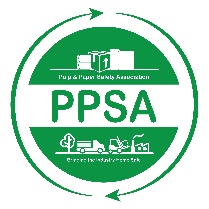 Pulp and Paper Safety AssociationAward of Safety Excellence2022-2023This is the most prestigious award given for operating excellence. Three of these awards are presented annually. The 2022-2023 award look holistically at each nominees’ safety program, record, and continued efforts to promote safety culture.
Eligibility:  The site/location nominated must be a PPSA member and submit the nomination packet detailed below by March 31, 2023.
ProcedureNominations must be submitted and received in the Association office no later than March 31, 2023 for the preceding year's award.
The simple nomination form on page 2 must be completed and be accompanied by a narrative document explaining why this location should be chosen. Suggested items to include in your narrative include, but are not limited to: The Site’s Safety programStaff/employee engagement programsEmployee culture surveys (if applicable)SIF program(s)Risk Assessment ProcessesLeading indicators the site tracksSafety partnershipsContractor engagement 
You should also include any additional documents, copies of previous awards or pictures to help tell the story of safety innovation and culture at your site.  Remember you are trying to promote your site and how your location has impacted safety, how they have achieved success in safety and why they should receive the Award of Excellence. You are telling the committee why your site is deserving of this award. 
When completed, mail this nomination packet directly to the Association Office via email or regular mail.  Remember that it must be received by March 31, 2023.
The Association Awards Committee will review each nomination and certify eligibility.  The committee will then review each nomination with the Association Board of Directors.
The Award of Excellence will be presented each year at the Pulp & Paper Safety Association's Professional Development Conference.Nomination Form for the Award of Safety Excellence:Year:	2022Nominee:Category (Check only one category):  Converting    Mills (Paper Mills, Tissue Mills, Recycle Mills)   Woodlands and Solid WoodCompany:	Address:Phone:Fatality in the last 5 years:  Yes (If yes, please explain below)   No  	Explanation (if Yes):Is TRIR used as a part of your site’s bonus structure?  Yes   NoDoes your site have a SIF program?  Yes   NoIs your location a PPSA member?  Yes   NoSubmitted by (Name and Title):  Submit Narrative and supporting information as described in procedures above. All applications submitted by March 31, 2023 will be reviewed by the PPSA Board of Directors.